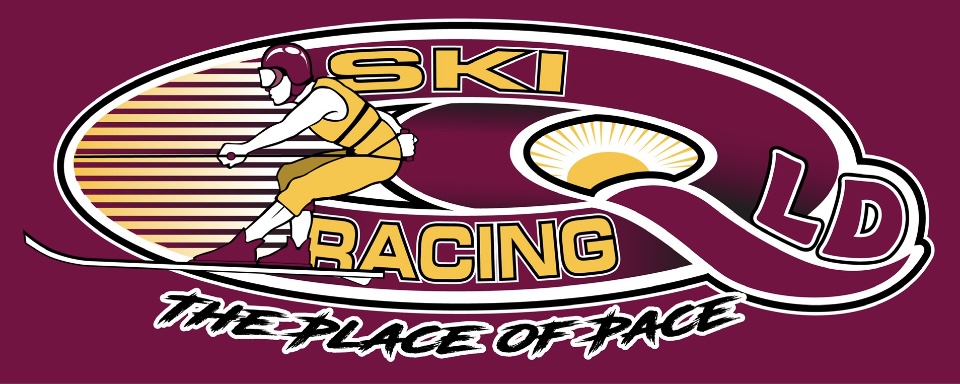 		      Ski Racing Queensland General Meeting 				      10th May  2023			          Zoom Conference CallMeeting Opened at 7.38pmElected Officers: David McCallum(President), Stewart Smith (Vice President),Debra Opperman (Treasurer), Edwina Best (Secretary), Stewart Smith (SRA Delegate), Chris Singleton(SRA Safety/Development), Scott Cleaver(SRA Race committee) Brian Shepherd(Safety Officer), Derek Mountney(Marketing),Trophies(Kellie Mountney),Nathan Walker(Development),Todd Loyd(Equipment)Attendees: Stewart Smith (SS), Jason Davis (JD), Derek Mountney (DM), Todd Lloyd(TL), Chris Singleton(CS),Michael Titmarsh(MT), Scott Cleaver(SC),Rob Low(RL), Nathan Walker(NW), Suzi Cartwright(SC), Brad Haack(BH), Shannon Gray(SG), Debra Oppermann(DO),Apologies: Edwina Best Minutes from last meeting April 2023 :  Accepted : Chris Singleton					                   Seconded: Derek MountneyBusiness Arising from minutes:- Electronic Banking to be setup- NSW State Titles – still not confirmed- Facebook sites now private groups to avoid spam- Scott Cleaver Fuel – BP100 Leaded – not allowed, Unleaded/E85/Sunoco allowed- Fuel Testing being done- SRA Tier 8 membership now allowed for QLD Competitors- State Titles now allowed under 1 event fee- Equipment – MSQ – Surveyor required- Equipment – Maintenance identified- SRA Board – Concept of Management – its an agenda item for next meeting- SRA Rulebook being outsourcedCorrespondence Inmark S - no plans - after EasterSeq water - ok Atkinson Seq water - 24/25 June - Atkinson Scott C - Hervey Bay - June Leslie Dam sun water NRAC - no to Clarence change APBA - Laidley Seq water - permit Atkinson MSQ - permit Atkinson Big river - state title MSQ - Leslie feedback Correspondence Out - May meetingBen Casey - srq calendar update Mark stephenson - SRQ dates NRAC - change date MSQ GC - boat images Seq water - Atkinson okSeq water - June claimerSunwater - Leslie Dam MSQ - Leslie Dam SRA request tier8 confirmation APBA - Clarence80 clash Cancel Atkinson - seq, MSQCancel - Leslie Financial Report –  Accepted – Scott Cleaver			Seconded – Derek Mountney- Available on request- Electronic Banking to be setupSRA Race Committee Updates – Scott Cleaver- Eligibility in classes has been discussed- Selection races criteria discussed- Australian crews towing overseas competitors are to be vetted & pathway recommended - Committee needs an agenda, no items advised beforehand- Fuel and Drug testing will continueRace Seeding was discussed with examples called for to be sent to Scott to raise at the next meetingExperience needs to be on the seeding group Motion by Stewart Smith – Scott Cleaver to be recommended to go on the SRA seeding group Seconded by Brad HaackSRA Safety Committee – Chris Singleton- 3 x main wetsuit manufacturers have met with SRA - No Sliding scale for age/flotation- Document all wetsuits at beginning of season- Photo in water of wearer and wetsuitSRA UpdatesSS handling the Worlds - commercial & marketingSuper series concept for other classes – F70/F80/Juniors/Vets/MastersConfirmed for 9-19 November6 teams per country No letter yet re Tier 824th and 25th June – Date request for race at Hervey Bay – TBA Clarence 80 date change to 8th & 9th July from 22nd & 23rd July due to clash with Catalina- 	Membership – Tier8 and 1 event for State TitlesJudging Updates- Nil to ReportSafety Updates- MSQ advised that risk assesments, actions plans and training/induction should be carried out with all safety boat crewsEquipment- Boat registrations changed from recreational to other categories in line with MSQ requirements for clubs and associations.- Maintenance requested by MSQSmall boatbattery isolatorBattery coverWhite lightRed light brokenBuild plate - level flotation Maintenance reportWinch web strap Current standard life jackets Life jacket standardWeld repairs Large boatgurney to identify corrosion Build specs on winchUnder floor flotation Repair welds Radio Side seats - photo flotation Max Hp - 100 vs 115Stability test - in writing Stability test - using winch Marketing/Media:Nil to reportTrophies: Derek to chase up- Chase up Perpetual Trophies – Emma Williams, Ben Gulley, Sean Gardner- Chae up State Trophies – Cooper Robertson, Emma BarnesGeneral Business:CalendarMackay Races – 19th & 20th August – Big 2 day event need to supportMackay races – 11th June, 19th NovemberRegion5 – 3rd & 4th June & 24th & 25th June 2023Clarence80 – 8th & 9th July 2023- SRA Sanctioned- Grand Prix Format – 45min – 1hr- Maclean/Iluka/Ballina to be investigated by Shannon & Suzi- 5km course- Format – World Titles + F70/F80/Vets/Masters/Juniors/NovicesHervey Bay – 24th & 25th June 2023- SRA Sanctioned- In conjunction with Australian Offshore Powerboat Association - 2 x 45minutes races- Pool of skiers matched with boats- Course to be advised- Switch and compete in 65/80mph offshore classes- Future plans – Australian Super series/Aquatic events- Meeting 11th May to discuss further- Costs involved for off water infrastructureState Titles- Combined with NSW still to be advised- Applications to be handled by EB- SRA sanctioning to be handled by EB- Entries through EB- Format – Mens & Womens x 1 Hour – promote- Increase lap distance to be discussed- Food Truck to be approached- Volunteers – NRAQ- Jason Davis – Race Director/Controller- Jason to approach Brian and Kerrie Nutley for safety officer and timing- Accept entries for ski up not down and no points- Deb to arrange a float with Jason D- Live 360 is preferred over race live due to costs- Costs to be investigated- Trophies – SS & DM to discuss- Boat transport for small and large to GraftonNext General Committee Meeting – 7th June 2023Meeting Closed at 9.40pmMinutes Pending Confirmation and acceptance at the next General Meeting 